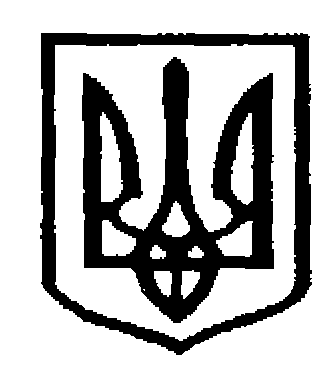 У К Р А Ї Н АЧернівецька міська радаУправлiння  освітивул. Героїв Майдану, 176, м. Чернівці, 58029 тел./факс (0372) 53-30-87  E-mail: osvitacv@gmail.com  Код ЄДРПОУ №02147345Про методичні  рекомендації  щодо проведення бесід з учнями закладів загальної середньої освітиз питань уникнення враження мінами і вибухонебезпечними предметами.         Відповідно до листів Міністерства освіти і науки  від 17.03.2022 №1/3485-22, Департаменту освіти і науки  Чернівецької обласної військової адміністрації від 18.03.2022 №01-34/556  надсилаємо методичні рекомендації  для проведення відповідної  роз’яснювальної роботи  з усіма учасниками освітнього процесу  з питань уникнення враження мінами і вибухонебезпечними предметами (додаток1);  поведінки у надзвичайній ситуації (додаток 2).  Просимо зазначену інформацію довести до відома педагогів, учнів, інших працівників закладів.Начальник відділу  загальної				Олена КУЗЬМІНА середньої освіти Ірина ЗАСТАНКЕВИЧ21.03.2022 № 01-31/627Керівникам  закладів  освіти Про методичні 